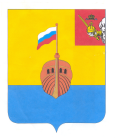 РЕВИЗИОННАЯ КОМИССИЯ ВЫТЕГОРСКОГО МУНИЦИПАЛЬНОГО РАЙОНА162900, Вологодская область, г. Вытегра, пр. Ленина, д.68тел. (81746)  2-22-03,  факс (81746) ______,       e-mail: revkom@vytegra-adm.ruКРАТКАЯ ИНФОРМАЦИЯ о результатах   контрольного мероприятия «Соблюдение бюджетного законодательства Российской Федерации при использовании средств бюджета муниципального образования «Город Вытегра» Бюджетным учреждением спорта муниципального образования «Город Вытегра» «Центр физической культуры и спорта» Наименование (тема) контрольного мероприятия: «Соблюдение бюджетного законодательства Российской Федерации при использовании средств бюджета муниципального образования «Город Вытегра» Бюджетным учреждением спорта муниципального образования «Город Вытегра» «Центр физической культуры и спорта».Основание проведения контрольного мероприятия: пункт 2 раздела II плана работы Ревизионной комиссии Вытегорского муниципального района на 2017 год, распоряжение председателя Ревизионной комиссии Вытегорского муниципального района № 6 от 13.02.2017 года.Цель(и) контрольного мероприятия: осуществление контроля за законностью, результативностью (эффективностью и экономностью) использования средств бюджета и муниципальной собственности.Объекты контрольного мероприятия: Бюджетное учреждение спорта муниципального образования «Город Вытегра» «Центр физической культуры и спорта»Проверяемый период времени:     2016 годСроки проведения контрольного мероприятия: с 28.02.2017 г.  по 20.03.2017 г., Исполнители контрольного мероприятия: О.Е. Нестерова – аудитор Ревизионной комиссии ВМРКраткая характеристика проверяемой сферы и деятельности объектов контроля (при необходимости):               Бюджетное учреждение спорта муниципального образования «Город Вытегра» «Центр физической культуры и спорта» создано на основании постановления администрации муниципального образования «Город Вытегра» от 25.10.2011 г. № 161.               Учредителем и собственником имущества Учреждения является муниципальное образование «Город Вытегра» (далее – МО «Город Вытегра»). Функции и полномочия учредителя осуществляет администрация МО «Город Вытегра».           Учреждение является юридическим лицом, функционирующем в статусе муниципального бюджетного учреждения, обладает обособленным имуществом, имеет самостоятельный баланс, лицевые счета в органах казначейства Вологодской области, печать, штампы, бланки со своим наименованием.            Учреждение возглавляет директор, назначаемый и освобождаемый Учредителем.           Финансовое обеспечение деятельности Учреждения осуществляется за счёт средств бюджета МО «Город Вытегра» и средств, полученных от предпринимательской деятельности и иной приносящей доход деятельности.            Учреждение наделяется имуществом на праве оперативного управления.            Учреждение создано для обеспечения реализации предусмотренных законодательством Российской Федерации полномочий органов местного самоуправления в сфере физкультуры и спорта.             Цели деятельности Учреждения: - развитие мотивации личности к всестороннему удовлетворению физкультурно-оздоровительных и спортивных потребностей, познанию и творчеству, реализация услуг в интересах личности, общества, государства;- привлечение граждан разных возрастных групп к регулярным занятиям физической культурой и спортом;- совершенствование физического, нравственного и культурного развития личности.             Основные виды деятельности:- организация и проведение спортивно-тренировочных занятий в группах по видам спорта;- организация и проведение физкультурно- оздоровительных занятий;  - предоставление спортивного инвентаря и спортивных сооружений;- обеспечение населения МО «Город Вытегра» возможностью заниматься спортом на площадках шаговой доступности;- организация проведения официальных физкультурно-оздоровительных и спортивных мероприятий;- информационно-консультативные услуги в сфере физической культуры и спорта.Выводы по результатам контрольного мероприятия:Бюджетным учреждением спорта муниципального образования «Город Вытегра» «Центр физической культуры и спорта» допущены следующие нарушения:Нарушен пункт 3 статьи 69.2 Бюджетного кодекса Российской Федерации, пункт 7 Положения о формирования муниципального задания. Муниципальное задание сформировано не соответствии с ведомственным перечнем муниципальных услуг, оказываемых (выполняемых) муниципальными учреждениями, находящимися в ведении МО «Город Вытегра», утвержденном постановлением администрации МО «Город Вытегра» № 389 от 14.09.2015 г. Муниципальное задание сформировано по услуге «Организация проведения спортивно – массовых мероприятий». В ведомственном перечне муниципальных услуг, такая услуга не утверждена.   Для целей ведения бухгалтерского учета в Учреждении используется учетная политика, утвержденная приказом директора Учреждения № 1 от 10.01.2012 года «Об учетной политике бюджетного учреждения на 2012 год».  Данная учетная политика составлена в соответствии с недействующими в настоящее время законом о бухгалтерском учете N 129 –ФЗ «О бухгалтерском учете», изменения в учетную политику не вносились.             Система оплаты работников Учреждения в 2016 году определялась локальным актом, утвержденным постановлением главы администрации МО «Город Вытегра» от 09.10.2007 г.  № 68 для муниципального учреждения «Стадион». Постановлением главы МО «Город Вытегра» от 25.10.2011 г. № 161 изменен тип муниципального учреждения «Стадион» путем его переименования в бюджетное учреждение спорта муниципального образования «Город Вытегра» «Центр физической культуры и спорта».  При начислении заработной платы работникам Учреждение руководствовалось Коллективным договором, действие которого закончилось 31.10.2015 г.  Система оплаты труда, действующая в Учреждении, не соответствует требованиям статей 8,135,144 Трудового кодекса Российской Федерации. Локальные нормативные акты, определяющие систему оплаты труда в Учреждении, требуют приведения в соответствие с действующим трудовым законодательством: в части исполнения реализации Указа Президента Российской Федерации от 07.05.2012 г. N 597 "О мероприятиях по реализации государственной социальной политики", изменений, принятых Федеральными законами от 03.07.2016 г. N 272 «О внесении изменений в отдельные законодательные акты Российской Федерации по вопросам повышения ответственности работодателей за нарушения законодательства в части, касающейся оплаты труда", N 347 "О внесении изменений в Трудовой кодекс Российской Федерации". Кроме того, Учреждение должно учитывать Единые рекомендации по установлению на федеральном, региональном и местном уровнях систем оплаты труда работников государственных и муниципальных учреждений на 2017 год.В нарушение статьи 32 Федерального закона от 12.01.1996 г. N 7-ФЗ "О некоммерческих организациях" Учреждением не обеспечена открытость и доступность документов, перечисленных в пункте 3.3 указанной статьи.Нарушено требование Положения о формировании муниципального задания, согласно которого отчет об исполнении муниципального задания предоставляется Учредителю в срок до 1 февраля года, следующего за отчетным. На момент проверки отчет не сформирован, Учредителю не представлен. Нарушен пункт 8 Положения о формировании муниципального задания. Отчет о выполнении муниципального задания не размещен в информационно-телекоммуникационной сети «Интернет».Форма утвержденного ПФХД не соответствует типовой форме ПФХД, утвержденной постановлением администрации № 200 от 01.12.2011 г. При проверке на предмет правильности определения включения в фонд оплаты труда размеров должностных окладов выявлено нарушение статьи 57 Трудового кодекса Российской Федерации - несоответствие должностных окладов, указанных в штатном расписании, должностным окладам, указанным в трудовых договорах и приказах.       В преамбулах трудовых договоров с сотрудником С. и с сотрудником   А. (трудовой договор от 11.01.2016 г.) учреждение, заключающее договор указано как муниципальное учреждение «Стадион». Учреждением используется Положение о порядке и условиях применения стимулирующих, компенсационных и иных выплат и формирования фонда оплаты труда в муниципальном учреждении «Стадион», являющегося приложением к Коллективному договору (пункт 4.2 Коллективного договора) не действующего на 01.01.2016 г., а значит не подлежащего к применению. Соответственно, все начисления по выплатам компенсационного и стимулирующего характера являются неправомерными. При выборочной проверке законности и обоснованности начисления заработной платы работникам в 2016 году выявлено необоснованное начисление заработной платы руководителю Учреждения 4007,62 рублей, главному бухгалтеру 20340,12 рублей. Инструктору - методисту начислено зарплаты меньше за 2016 год на  2104,50 рублей.  С января 2016 года по октябрь 2016 года в Учреждении применялась форма табеля учета рабочего времени, не соответствующая форме, установленной Приказом Минфина России от 30.03.2015 N 52н "Об утверждении форм первичных учетных документов и регистров бухгалтерского учета, применяемых органами государственной власти (государственными органами), органами местного самоуправления, органами управления государственными внебюджетными фондами, государственными (муниципальными) учреждениями, и Методических указаний по их применению". Табеля учета рабочего времени за ноябрь и декабрь не утверждены директором Учреждения.    Расходы по уплате пени по страховым взносам на обязательное пенсионное страхование составили 112,03 рублей. Расходы по уплате пеней, и штрафов – неэффективное использование бюджетных средств.Учреждением в течение 2016 года нарушалась расчетно-платежная дисциплина по заключенным договорам. оплачено с нарушением сроков 6 счетов на сумму 127630,48 рублей. На 01.01.2017 г. Учреждение допустило отвлечение бюджетных средств в дебиторскую задолженность, что повлияло на эффективность использования средств бюджета муниципального образования «Город Вытегра». Объем дебиторской задолженности составил  85068,87 рублей.  За 2016 год допущен рост задолженности поставщиков перед Учреждением на 24427,61 рублей. По данным бюджетной отчетности просроченная дебиторская задолженность возникла в результате расчетов по приобретению основных средств, срок возникновения просроченной дебиторской задолженности декабрь 2009 г. Средства в сумме 85068,87 рублей подлежат возврату в бюджет.На 01.01.2017 года кредиторская задолженность составила 210804,61 рублей, в том числе просроченная – 169055,89 рублей. За проверяемый период кредиторская задолженность увеличилась на 40532,04 рублей. Учреждением приняты бюджетные обязательства без определения, без наличия источников финансирования, что является нарушением статьи 162 и 219 Бюджетного кодекса РФ.Годовая бюджетная отчетность, представленная к проверке, сформирована с нарушением требований Инструкции 33н. В нарушение пункта 9 Инструкции 33н в Учреждении перед составлением годовой бюджетной отчетности не проведена инвентаризация активов и обязательств.Администраций Муниципального образования «Город Вытегра» - Учредителем допущены нарушения:Нарушен пункт 3 статьи 69.2 Бюджетного кодекса Российской Федерации, пункт 7 Положения о формирования муниципального задания. Муниципальное задание для Учреждения утверждено не соответствии с ведомственным перечнем муниципальных услуг, оказываемых (выполняемых) муниципальными учреждениями, находящимися в ведении МО «Город Вытегра», утвержденном постановлением администрации МО «Город Вытегра» № 389 от 14.09.2015 г. Муниципальное задание сформировано по услуге «Организация проведения спортивно – массовых мероприятий». В ведомственном перечне муниципальных услуг, такая услуга не утверждена.   Нарушается пункт 37 Положения о формировании муниципального задания - не осуществляется контроль за выполнением подведомственным учреждением муниципального задания. Согласно пункта 2.12 Порядка составления и утверждения ПФХД, уточнение показателей ПФХД, связанных с выполнением муниципального задания, осуществляется с учетом показателей утвержденного муниципального задания и размера субсидии на выполнение муниципального задания. Сроки утверждения выше упомянутых документов не соответствуют данному положению: - финансовое обеспечение выполнение муниципального задания осуществляется за счет средств бюджета МО «Город Вытегра» в виде субсидии. Для этих целей между Учредителем и Учреждением заключено соглашение от 11.01.2016 г., размер субсидии на 2016 год составил 1587700, рублей. -План финансово-хозяйственной деятельности Учреждения утвержден 29.01.2016 г.,-муниципальное задание для Учреждения на 2016 год утверждено постановлением администрации МО «Город Вытегра» № 127 от 11.03.2016 г. «Об утверждении муниципального задания по предоставлению муниципальных услуг в 2016 году БУС «ЦФК и С», то есть позже утверждения ПФХД, и позже срока заключения соглашения на предоставление субсидии. Первое перечисление субсидии Учредителем произведено 26.01.2016 г., в отсутствие утвержденного муниципального задания - перечислено субсидий на сумму 276150,0 рублей.    Учредителем не осуществляется внутренний контроль за состоянием нормативно-правовых актов, регулирующих деятельность Учреждения.Общая сумма проверенных средств –2114,5 тыс.рублей. Сумма нарушений – 2313,9 тыс. рублей или   109,4 %.Предложения по устранению выявленных нарушений и недостатков в управлении и ведомственном контроле, правовом регулировании проверяемой сферы: Бюджетному учреждению спорта муниципального образования «Город Вытегра» «Центр физической культуры и спорта»:Привести Учетную политику учреждения в соответствие с Федеральным законом Российской Федерации от 06.12.2011 № 402-ФЗ «О бухгалтерском учете». Локальные нормативные акты, определяющие систему оплаты труда в Учреждении, привести в соответствие с действующим трудовым законодательством и внесенными Постановлением главы МО «Город Вытегра» от 25.10.2011 г. № 161 изменениями.Трудовые договора и штатное расписание учреждения с 01.01.2017 года привести в соответствие с вновь принятыми локальными актами по оплате труда.Обеспечить открытость и доступность локальных актов, документов в соответствие с  требованиями пункта 3.3. статьи 32 Федерального закона от 12.01.1996 г. N 7-ФЗ "О некоммерческих организациях".Обеспечить исполнение требования Положения о формировании муниципального задания, в части предоставления Учредителю отчета об исполнении муниципального задания за 2016 год. В целях исполнения пункта 8 Положения о формировании муниципального задания, разместить в информационно-телекоммуникационной сети «Интернет» отчет о выполнении муниципального задания за 2016 год.Привести Форму ПФХД в соответствие с типовой формой ПФХД, утвержденной постановлением администрации № 200 от 01.12.2011 г. Исключить несоответствие должностных окладов, указанных в штатном расписании, должностным окладам, указанным в трудовых договорах с работниками и приказами.       Внести изменения в трудовые договора с сотрудниками - в части приведения наименования Учреждения в соответствие с Постановлением главы МО «Город Вытегра» от 25.10.2011 г. № 161.Принять меры по возврату на счет учреждения необоснованно начисленных выплат в сумме 24347,74 рубля.Произвести доначисление заработной платы инструктору- методисту за 2016 год в сумме 2104,50 рублей.  В целях исключения возникновения рисков произведения неэффективных расходов исключить нарушение расчетно-платежной дисциплины по заключенным договорам и контрактам. Незамедлительно принять меры по возврату в бюджет 85068,87 рублей - просроченной дебиторской задолженности. Принять меры по погашению просроченной кредиторской задолженности. Исключить  нарушение статей 162 и 219 Бюджетного кодекса РФ, в части принятия бюджетных обязательств без определения источников их финансирования.Годовую бюджетную отчетность за 2015 и 2016 год сформировать в соответствии с требованиями Приказа Министерства финансов Российской Федерации от 25.03.2011 N 33н «Об утверждении Инструкции о порядке составления, представления годовой, квартальной бухгалтерской отчетности государственных (муниципальных) бюджетных и автономных учреждений».Провести инвентаризацию активов и обязательств по состоянию на 01.04.2017 года.Администрации Муниципального образования «Город Вытегра»Исключить нарушение пункт 3 статьи 69.2 Бюджетного кодекса Российской Федерации, пункта 7 Положения о формирования муниципального задания. Внести изменения в Муниципальное задание для Учреждения в соответствии с утвержденным ведомственным перечнем муниципальных услуг, оказываемых (выполняемых) муниципальными учреждениями, находящимися в ведении МО «Город Вытегра», утвержденным постановлением администрации МО «Город Вытегра» № 389 от 14.09.2015 г. Осуществлять контроль за выполнением подведомственными учреждениями муниципального задания в соответствии пункт 37 Положения о формировании муниципального задания.Исключит нарушение сроков утверждения ПФХД, муниципальных заданий и заключения Соглашений о предоставление субсидий Учреждениям на выполнение муниципального задания. Перечисление субсидии подведомственным Учреждениям производить только при наличии утвержденного  муниципального задания.   Обеспечить осуществление  внутреннего контроля за состоянием нормативно-правовых актов, регулирующих деятельность Учреждения, в первую очередь НПА регулирующих систему оплаты труда.Условия оплаты руководителя Учреждения привести в соответствие с вновь принятыми локальными актами по оплате труда.Другие предложения:  Материалы проверки направить в прокуратуру Вытегорского района для правовой оценки действий должностных лиц. Предлагаемые представления и/или предписания:  предписание исх. № 43 от 05 апреля 2017 года директору Бюджетного учреждения спорта муниципального образования «Город Вытегра» «Центр физической культуры и спорта», информационное письмо исх. № 45 от 05 апреля 2017 года с предложениями Главе Муниципального образования «Город Вытегра», информационное письмо исх. № 44 от 05 апреля 2017 года с предложениями директору Бюджетного учреждения спорта муниципального образования «Город Вытегра» «Центр физической культуры и спорта» .Председатель Ревизионной комиссии                                              _____________             / Н.В.Зелинская/                                                                                                                           М.П.